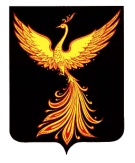 АДМИНИСТРАЦИЯПАЛЕХСКОГО МУНИЦИПАЛЬНОГО РАЙОНААДМИНИСТРАЦИЯПАЛЕХСКОГО МУНИЦИПАЛЬНОГО РАЙОНААДМИНИСТРАЦИЯПАЛЕХСКОГО МУНИЦИПАЛЬНОГО РАЙОНАПОСТАНОВЛЕНИЕПОСТАНОВЛЕНИЕПОСТАНОВЛЕНИЕот 30.12.2016 г. 719-пО внесении изменения в постановление администрации Палехского муниципального района от 12.07.2016 № 372-п «Об утверждении административного регламента предоставления муниципальной услуги  «Оказание консультационной и информационной поддержки субъектаммалого предпринимательства на территории Палехского муниципального района»В целях приведения муниципального правового акта в соответствие с Федеральным законом от 27.07.2010 № 210-ФЗ «Об организации предоставления государственных и муниципальных услуг», администрация  Палехского муниципального района  п о с т а н о в л я е т:         Внести в постановление администрации Палехского муниципального района от 12.07.2016 № 372-п «Об утверждении административного регламента предоставления муниципальной услуги «Оказание консультационной и информационной поддержки субъектам малого предпринимательства на территории Палехского муниципального района» следующее изменение:в приложении к постановлению подпункт 5.2. пункта 5 изложить в следующей редакции:«5.2. Жалоба может быть направлена по почте, через многофункциональный центр, с использованием информационно-телекоммуникационной сети "Интернет", официального сайта администрации Палехского муниципального района, единого портала государственных и муниципальных услуг либо регионального портала государственных и муниципальных услуг, а также может быть принята при личном приеме заявителя. Заявитель может обжаловать действия (бездействие), а также решения, принятые в ходе предоставления муниципальной услуги, следующими должностными лицами администрации Палехского муниципального района:специалиста Управления – начальнику Управления или лицу, исполняющему его обязанности, первому заместителю Главы администрации Палехского муниципального района;начальника Управления, первого заместителя Главы администрации Палехского муниципального района - Главе Палехского муниципального района».            2. Опубликовать настоящее постановление в Информационном бюллетене органов местного самоуправления Палехского муниципального района.Глава Палехскогомуниципального районаА.А. Мочалов